Державне підприємство «Гарантований покупець»«ЗАТВЕРДЖЕНО»Рішенням Уповноваженої особивід «   » травня 2022 року, протокол №         Уповноважена особаПустовєтова Я.В.                                                                                                                                                                                                                   підписДОКУМЕНТАЦІЯ щодо проведення спрощеної закупівлі код за ДК 021:2015 «50110000-9 – Послуги з ремонту і технічного обслуговування мототранспортних засобів і супутнього обладнання» (Послуги з технічного обслуговування та ремонту автомобілів HYUNDAI IONIQ EV)м. Київ1. Замовник:1.1. Державне підприємство «Гарантований покупець». 1.2. Код за ЄДРПОУ: 43068454.1.3. Місцезнаходження: Україна, . Київ, вул. Симона Петлюри, 27.1.4. Категорія: юридичні особи та/або суб’єкти господарювання, які здійснюють діяльність в одній або декількох окремих сферах господарювання, зазначені у п. 4 частини першої статті 2 Закону України «Про публічні закупівлі» (далі – Закон).1.5. Уповноважена особа замовника, яка відповідальна за проведення спрощеної закупівлі: начальник відділу супроводження закупівель Пустовєтова Яна Віталіївна, e-mail: zakupivli_gp@gpee.com.ua, тел.: (044) 594-86-24.Відповідальний за технічну частину закупівлі – начальник сектору транспортного забезпечення відділу матеріально-технічного забезпечення Козак Сергій Миколайович, тел.: (044) 594-86-61.2. Назва предмета закупівлі із зазначенням коду за Єдиним закупівельним словником та назви відповідних класифікаторів предмета закупівлі: ДК 021:2015 «50110000-9 – Послуги з ремонту і технічного обслуговування мототранспортних засобів і супутнього обладнання» (Послуги з технічного обслуговування та ремонту автомобілів HYUNDAI IONIQ EV).Предметом закупівлі є послуги з технічного обслуговування та ремонту автомобілів HYUNDAI IONIQ EV, наведені у додатку № 1 (далі – Послуги).Інформація про технічні характеристики, якісні та інші характеристики предмета закупівлі: наведено у додатку № 1.Місце надання Послуг: відповідає місцезнаходженню матеріально-технічної бази переможця спрощеної закупівлі.Строк надання Послуг: орієнтовно до 31.12.2022. Умови оплати:Очікувана вартість закупівлі: 25 315,63  грн. (двадцять п’ять тисяч триста п’ятнадцять грн. 63 коп.) з ПДВ.9. Перелік документів та даних, що вимагаються від учасника у складі його пропозиції. Учасник у складі своєї пропозиції повинен надати (розмістити на електронному майданчику) до закінчення дати та часу подання пропозицій в електронному (сканованому) вигляді чіткого зображення для забезпечення їх перегляду та можливого друку, наступні документи:а) комерційну пропозицію за формою згідно з додатком № 2 до документації;б) статут учасника (діюча редакція) або опис документів, що надаються державному реєстратору для проведення реєстраційних дій (у разі проведення їх після 01.01.2016 р.) із кодом доступу до результатів надання адміністративних послуг, за яким існує можливість переглянути електронну версію статуту, або інший установчий документ. У разі якщо учасник діє на підставі модельного статуту – надати рішення учасників товариства (загальних зборів або іншого уповноваженого органу учасника), в якому зазначені відомості про провадження діяльності на основі модельного статуту; в) документ (протокол загальних зборів засновників, наказ про призначення, довіреність тощо), що визначає повноваження особи, яка підписує пропозицію учасника;г) довідку, складену у довільній формі з інформацією про те, чи є учасник платником ПДВ;ґ) довідку у довільній формі про те, що ціна пропозиції учасника сформована за формулою та з урахуванням операцій, витратних матеріалів та запасних частин, необхідних для надання Послуг, що зазначені у додатку № 1 до цієї документації;д) довідку у довільній формі, що містить інформацію про наявність обладнання та матеріально-технічної бази, необхідних для надання учасником послуг відповідно до предмету закупівлі; е) документ, який підтверджує право учасника безпосередньо надавати послуги відповідно до предмету закупівлі щодо автомобілів марки HYUNDAI, від представництва, дистриб’ютора, дилера, іншого представника компанії  HYUNDAI в Україні;є) довідку у довільній формі, що містить інформацію про розташування сервісного центру учасника (місця надання послуг) в межах м. Києва із зазначенням відповідної адреси.Документи у складі пропозиції учасника мають бути надані українською мовою. У разі наявності у складі пропозиції учасника документів, складених іншою мовою, обов’язково повинен бути переклад на українську мову. Стандартні характеристики, вимоги, умовні позначення у вигляді скорочень та термінологія, пов’язана з предметом закупівлі, передбачені існуючими міжнародними або національними стандартами, нормами та правилами, випадки коли використання букв та символів української мови призводить до їх спотворення (зокрема, але не виключно адреси мережі "Інтернет", адреси електронної пошти, торговельної марки (знаку для товарів та послуг)), викладаються мовою їх загально прийнятого застосування.Пропозиції, які не містять зазначених у цьому пункті документів, або якщо надані документи, оформлені неналежним чином, відхиляються Замовником.Відповідно до частини третьої статті 12 Закону під час використання електронної системи закупівель з метою подання пропозицій та їх оцінки документи та дані створюються та подаються з урахуванням вимог законів України «Про електронні документи та електронний документообіг» та «Про електронні довірчі послуги». Всі документи пропозиції подаються в електронному вигляді через електронну систему закупівель шляхом завантаження сканованих документів або електронних документів. Документи мають бути належного рівня зображення (чіткими та розбірливими для читання). Учасник повинен накласти кваліфікований електронний підпис (КЕП) на пропозицію або на кожен електронний документ пропозиції окремо.Документи пропозиції, які надані не у формі електронного документа (без КЕП на документі), повинні містити підпис уповноваженої особи учасника закупівлі (із зазначенням прізвища, ініціалів та посади особи), а також відбитки печатки учасника (у разі використання) (окрім документів, виданих іншими підприємствами / установами / організаціями).Під КЕП мається на увазі кваліфікований підпис – електронний підпис, який створюється з використанням засобу кваліфікованого електронного підпису і базується на кваліфікованому сертифікаті відкритого ключа.Замовник перевіряє КЕП учасника на сайті центрального засвідчувального органу за посиланням https://czo.gov.ua/verify. При цьому електронна печатка учасника не вважається КЕП уповноваженої особи.Під час перевірки КЕП повинні відображатися прізвище та ініціали особи, уповноваженої на підписання пропозиції (власника ключа). У випадку відсутності даної інформації, пропозиція учасника вважається такою, що не відповідає умовам, визначеним в оголошенні про проведення спрощеної закупівлі, та вимогам до предмета закупівлі.У випадку невиконання вимоги щодо накладання КЕП уповноваженої особи або неможливості перевірки валідності накладеного КЕП, або у разі накладання електронної печатки замість КЕП уповноваженої особи, подана пропозиція учасника підлягає відхиленню як така, що не відповідає умовам закупівлі.Відсутність документів, що не передбачені законодавством для учасників юридичних, фізичних осіб, у тому числі фізичних осіб-підприємців, у складі пропозиції не може бути підставою для її відхилення замовником, у випадку надання учасником письмового роз’яснення із зазначенням підстав відсутності такого документу.Період уточнення інформації про закупівлю: не менше 3 (трьох) робочих днів з дня оприлюднення оголошення про проведення спрощеної закупівлі в електронній системі закупівель. Кінцевий строк подання пропозицій: не менше 6 (шести) робочих днів з дня оприлюднення оголошення про проведення спрощеної закупівлі в електронній системі закупівель.Перелік критеріїв та методика оцінки пропозицій із зазначенням питомої ваги критеріїв: для оцінки пропозицій використовується єдиний критерій оцінки «ціна» (питома вага критерію – 100%) згідно з наступною методикою: пропозиція, яка містить найнижчу ціну, визнається найбільш економічно вигідною.13. Розмір мінімального кроку пониження ціни під час електронного аукціону в межах від 0,5 відсотка до 3 відсотків або в грошових одиницях очікуваної вартості закупівлі: 0,5 %.14. Інша інформація:14.1. До укладення договору переможець спрощеної закупівлі повинен надати замовнику наступні документи:- завірені копії документів, що підтверджують повноваження особи на укладення договору.14.2. За результатами здійснення спрощеної закупівлі укладається договір відповідно до проєкту, наведеного в додатку № 3.Переможець спрощеної закупівлі протягом одного робочого дня після настання першої можливої дати укладення договору надає замовнику належним чином заповнений та підписаний зі свого боку проєкт договору, відповідно до вимог, визначених у документації.Додатки до документації:Додаток № 1 – Технічні та якісні характеристики предмета закупівліДодаток № 2 – Форма «Комерційна пропозиція»Додаток № 3 – Проєкт договору за закупівлею ДК 021:2015 «50110000-9 – Послуги з ремонту і технічного обслуговування мототранспортних засобів і супутнього обладнання» (з технічного обслуговування та ремонту автомобілів HYUNDAI IONIQ EV)Додаток № 1до документації від «__»__________2022Технічні та якісні характеристики предмета закупівліПредметом закупівлі є послуги з технічного обслуговування та ремонту автомобілів HYUNDAI IONIQ EV відповідно до таблиці 1.Інформація про автомобілі, щодо яких надається послуги, наведено у таблиці 2.Місце надання послуг: у межах міста Києва.Строк надання послуг: відповідно до договору про закупівлю.Термін, протягом якого замовник звертається щодо надання послуг: з дня підписання договору до 31 грудня 2022 року.Таблиця 1Таблиця 2Технічне обслуговування (пробіг 90 тис. км) включає в себе такі операції: заміна фільтра кондиціонеру;заміна передніх гальмівних колодок;заміна трансмісійної оливи;заміна гальмівної рідини;заміна охолоджуючої рідини;налаштування періоду обслуговування;змащування направляючих супортів передніх;контрольний огляд;розвал-сходження коліс;зчитування кодів помилок;Технічне обслуговування (пробіг 105 тис. км) включає в себе такі операції:заміна фільтра кондиціонеру;налаштування періоду обслуговування;контрольний огляд;Для надання послуг учасником можуть використовуватись такі запасні частини та витратні матеріали:Фільтр салону (2 шт.)Охолоджуюча рідина (6 літрів)Гальмівна рідина (1 літр)Трансмісійна олива (1 літр)Гальмівні колодки передні (2 компл.)Пластичне мастило (5,5 мл) 2 шт.При формуванні ціни пропозиції учасник має врахувати всі податки та виходити з такого розрахунку:ЦП = Ціна то90 + Ціна то105 + Ціна ремонт + Цінавм , деЦП – ціна пропозиції учасника,Ціна то90 – ціна послуг з технічного обслуговування (пробіг 90 тис. км); Ціна то90 дорівнює добутку кількості нормо-годин, необхідних для надання послуг з технічного обслуговування (пробіг 90 тис. км) для двох автомобілів замовника, та ціни за 1 нормо-годину;Ціна то105 – ціна послуг з технічного обслуговування (пробіг 105 тис. км); Ціна то105 дорівнює добутку кількості нормо-годин, необхідних для надання послуг з технічного обслуговування (пробіг 105 тис. км) для двох автомобілів замовника, та ціни за 1 нормо-годину;Ціна ремонт – ціна послуг із заміни передніх гальмівних колодок; Ціна ремонт дорівнює добутку кількості нормо-годин, необхідних для надання послуг із заміни передніх гальмівних колодок для двох автомобілів замовника, та ціни за 1 нормо-годинуЦінавм – загальна ціна витратних матеріалів та запасних частин.Додаток № 2до документації від «__»__________2022 Форма «Комерційна пропозиція»Ми,       (назва Учасника)     , надаємо свою пропозицію стосовно спрощеної закупівлі код за ДК 021:2015 «50110000-9 – Послуги з ремонту і технічного обслуговування мототранспортних засобів і супутнього обладнання» (Послуги з технічного обслуговування та ремонту автомобілів HYUNDAI IONIQ EV), та підтверджуємо, що у разі визнання нас переможцем, зобов'язані укласти договір відповідно до проєкту, зазначеного в додатку № 3 до документації, у строк не пізніше 20 днів з дня прийняття рішення про намір укласти договір про закупівлю, а також надати Послуги, відповідно до технічних характеристик, зазначених у документації, в терміни, передбачені договором. Під час укладання договору зобов'язуємось надати документи, передбачені п. 14.1 документації.Ми погоджуємося, що договір, який буде укладений за результатами проведеної закупівлі, є публічною інформацією і буде оприлюднений в електронній системі закупівель._____________________                    _______________               ___________________(посада)                                 (м.п.)   (підпис)                       (ініціали та прізвище)Примітки:якщо зазначена форма подається не у формі електронного документа, вона друкується на бланку учасника. При цьому, вимога щодо скріплення печаткою не стосується учасників, які здійснюють діяльність без печатки згідно з чинним законодавством.Додаток № 3до документації від «__»__________2022Проєкт договору на закупівлю код за ДК 021:2015 «50110000-9 – Послуги з ремонту і технічного обслуговування мототранспортних засобів і супутнього обладнання» (Послуги з технічного обслуговування та ремонту автомобілів HYUNDAI IONIQ EV)м. Київ                                                                                             «____» __________ 20____року______________________________ в особі ____________________, який діє на підставі ______________________ (далі – Виконавець), з однієї сторони, та Державне підприємство «Гарантований покупець», в особі ___________________який діє на підставі _______________ (далі – Замовник), з другої сторони, що спільно іменуються Сторонами, а кожна окремо – Сторона,  уклали цей Договір про наступне:ПРЕДМЕТ ДОГОВОРУ1.1. Відповідно до цього Договору, Виконавець зобов’язується надавати послуги з технічного обслуговування та ремонту  автомобілів Замовника відповідно до Специфікації (додаток 1 до цього Договору) (далі разом – Послуги), а Замовник зобов’язується прийняти та оплатити вартість наданих Послуг.1.2. Послуги включають в себе: послуги з технічного обслуговування (пробіг 90 тис. км), послуги з технічного обслуговування (пробіг 105 тис. км), послуги із заміни передніх гальмівних колодок.1.3. Послуги надаються щодо автомобілів Замовника, перелік яких наведено у додатку  2 до цього Договору, який є його невід’ємною частиною. 1.3. Послуги, що є предметом цього Договору, визначено за кодом: ДК 021:2015 «50110000-9 – Послуги з ремонту і технічного обслуговування мототранспортних засобів і супутнього обладнання».2. ЦІНА ДОГОВОРУ ТА ПОРЯДОК РОЗРАХУНКІВ2.1.* Ціна цього Договору становить ____________грн. (______________________ гривень __ копійок), у тому числі ПДВ 20% – ________ грн. (___________ гривень __ копійок). Ціна Договору без ПДВ –_____________ грн. (___________ гривень ___ копійок).2.1.1.* Ціна однієї нормо-години надання послуги з технічного обслуговування (пробіг 90 тис. км) становить ____________грн. (______________________ гривень __ копійок), у тому числі ПДВ 20% – ________ грн. (___________ гривень __ копійок). Перелік операцій, які входять до складу послуг та їх граничні нормативи трудовитрат (кількість нормо-годин), визначений у додатку 1 до цього Договору.2.1.2.* Ціна однієї нормо-години надання послуги з технічного обслуговування (пробіг 105 тис. км) становить ____________грн. (______________________ гривень __ копійок), у тому числі ПДВ 20% – ________ грн. (___________ гривень __ копійок). Перелік операцій, які входять до складу послуг та їх граничні нормативи трудовитрат (кількість нормо-годин), визначений у додатку 1 до цього Договору.2.1.3.* Ціна однієї нормо-години надання послуги із заміни передніх гальмівних колодок становить ____________грн. (______________________ гривень __ копійок), у тому числі ПДВ 20% – ________ грн. (___________ гривень __ копійок). Граничні нормативи трудовитрат (кількість нормо-годин), визначені у додатку 1 до цього Договору.2.1.4. Вартість (за одиницю) запасних частин і витратних матеріалів, які можуть бути використані при наданні Послуг, вказано у додатку 1 до цього Договору і не може збільшуватись протягом дії цього Договору.2.2. Ціна конкретної Послуги складається з наступного:- вартості конкретного виду послуги, розрахованої шляхом множення ціни 1-ї нормо-години на норматив трудовитрат (кількість нормо-годин), встановлений Виконавцем на виконання даної послуги, що не перевищує граничні розміри трудовитрат, наведені в додатку 1 до цього Договору;- вартості використаних при наданні Послуг запасних частин і витратних матеріалів (ця вартість не включається до ціни 1-ї нормо-години), що сплачується Замовником в межах, визначених додатком 1 до цього Договору;2.3. Валютою платежу за цим Договором є національна валюта України – гривня. 2.2. Розрахунки за Договором проводяться Замовником шляхом безготівкового переказу коштів на поточний рахунок Виконавця протягом 10 (десяти) банківських днів після підписання уповноваженими представниками Сторін акта приймання-передачі наданих послуг за формою, наведеною у додатку 3, що є невід’ємною частиною цього Договору (далі – Акт), на підставі рахунку-фактури, який надається Виконавцем у день підписання Акта.2.3. Датою оплати наданих послуг вважається дата списання коштів з відповідних рахунків Замовника на рахунок Виконавця, за реквізитами, визначеними у цьому Договорі.2.4. Усі платіжні документи за цим Договором оформлюються з дотриманням вимог чинного законодавства України до змісту і форми таких документів.3. СТРОКИ ТА ПОРЯДОК НАДАННЯ І ПРИЙМАННЯ ПОСЛУГ3.1. Послуги надаються відповідно до вимог чинного законодавства України та умов цього Договору.3.2. Послуги надаються відповідно до наряду-замовлення, що підписується представниками Сторін та є підтвердженням передачі автомобіля Замовника Виконавцю для надання Послуг. У наряді-замовленні зазначаються: перелік Послуг, орієнтовний перелік операцій, що бути здійсненні з метою надання Послуг Замовнику, орієнтовний перелік та вартість запасних частин та витратних матеріалів, що можуть бути використані Виконавцем для надання Послуг.3.3. Строк надання послуг з технічного обслуговування не повинен перевищувати 2 днів після підписання представниками Сторін відповідного наряду-замовлення.Строк надання послуг із заміни передніх гальмівних колодок не повинен перевищувати 14 днів після підписання представниками Сторін відповідного наряду-замовлення.Термін, протягом якого Замовник може звернутись до Виконавця щодо надання Послуг: з дня підписання договору до 31 грудня 2022 року.3.4. Після надання Послуг уповноважені представники Сторін підписують акт фактично наданих послуг (за формою, затвердженою у додатку 4 до цього Договору) з переліком здійснених операцій, який є підтвердженням повернення автомобіля Замовнику. Разом із підписанням акта фактично наданих послуг уповноважений представник Виконавця передає уповноваженому представнику Замовника підписані зі своєї сторони два примірники Акта (додаток 3 до цього Договору), який складається Виконавцем.3.5. Замовник протягом 7 (семи) днів з дати отримання Акта, складеного за формою, закріпленою в додатку 3 до цього Договору, розглядає його та приймає рішення про його підписання або про мотивовану відмову від його підписання. У разі прийняття Замовником рішення про мотивовану відмову від підписання Акта, Замовник повертає Виконавцю такий Акт з письмовим поясненням  причин відмови. Виконавець  протягом 3 (трьох) днів з дня отримання відмови від підписання Акта зобов’язаний усунути  вказані недоліки та повторно направити Акт Замовнику. 3.6. У разі виявлення недоліків наданих Послуг протягом встановлених гарантійних термінів Виконавець зобов’язаний усунути їх власними силами та за власні кошти за умови, що такі недоліки виникли з причини неякісного надання Послуги Виконавцем або застосування ним неякісних матеріалів (запасних частин) і не є наслідком неправильної експлуатації автомобіля Замовником.3.7. Виконавець здійснює свої гарантійні зобов'язання щодо наданих Послуг та запасних частин, використаних при наданні Послуг, відповідно до положень Правил надання послуг з технічного обслуговування і ремонту колісних транспортних засобів, затверджених наказом Міністерства інфраструктури України від 28.11.2014 № 615, зареєстрованим в Міністерстві юстиції України 17.12.2014 за № 1609/26386.Перебіг строку дії гарантійних зобов'язань починається з моменту підписання представниками Сторін акта фактично наданих послуг.4. ПРАВА ТА ОБОВ’ЯЗКИ СТОРІН4.1.  Виконавець зобов’язаний:4.1.1.** Надавати Послуги, які є предметом цього Договору, на підставі наряду-замовлення за місцем розташування пункту надання послуг, що знаходиться за адресою: _______________________________________________________________________________.4.1.2. Забезпечувати належне зберігання автомобілів та нести матеріальну відповідальність за їх псування і втрату, що було спричинено виною Виконавця.4.1.3.  Надавати Послуги щодо автомобілів, зазначених у додатку 2 до цього Договору.4.1.4. Забезпечувати якість Послуг, що надаються.4.1.5. У разі відсутності можливості в передбачений цим Договором строк надати Послуги, негайно повідомити про це Замовника.4.2.  Виконавець має право:4.2.1. Вимагати від Замовника оплати наданих Послуг відповідно до умов цього Договору.4.3.  Замовник зобов'язаний:4.3.1. Вчасно вносити плату за надані Виконавцем Послуги відповідно до умов цього Договору.4.3.2. Прийняти від Виконавця результати наданих Послуг, які відповідають умовам цього Договору.4.4.  Замовник має право:4.4.1. До підписання Акта відмовитись від результатів надання Послуг, якщо надані Послуги не відповідають умовам цього Договору.4.4.2. Вимагати від Виконавця відшкодування збитків, заподіяних псуванням чи втратою автомобілів та автомобільних комплектуючих, а також збитків, що виникли внаслідок невиконання чи неналежного виконання Виконавцем взятих на себе обов’язків за цим Договором.4.4.3. Розірвати Договір в односторонньому порядку у випадку невиконання чи неналежного виконання Виконавцем своїх обов’язків за Договором повідомивши про це Виконавця не пізніше ніж за 10 (днів) до дня такого розірвання.5. ВІДПОВІДАЛЬНІСТЬ СТОРІН 5.1. У разі невиконання або неналежного виконання своїх зобов’язань, передбачених цим Договором, Сторони несуть відповідальність, передбачену цим Договором та чинним законодавством України.5.2. Порушенням Договору є його невиконання або неналежне виконання, тобто виконання з порушенням умов, визначених змістом цього Договору. У разі невиконання або неналежного виконання Сторонами своїх зобов’язань за цим Договором винна Сторона повинна відшкодувати іншій Стороні на її вимогу завдану шкоду в повному обсязі, якщо вона завдана в період чи внаслідок виконання умов цього Договору.За невиконання або неналежне виконання своїх зобов’язань за Договором  Виконавець сплачує Замовнику пеню в розмірі 0,1 відсотка ціни Договору за кожен день прострочення, а за прострочення понад 30 (тридцять) днів додатково стягується штраф у розмірі 7 (семи) відсотків вказаної вартості.За порушення умов Договору щодо якості наданих Послуг, Виконавець сплачує штраф у розмірі 20 % (двадцяти відсотків) вартості неякісних Послуг.За порушення Замовником строків оплати за Договором, Виконавець може вимагати від Замовника пеню в розмірі 0,1% (одна десята відсотка) від суми, строк по оплаті якої порушено, за кожен день прострочення, але не більше подвійної облікової ставки НБУ, що діяла на день прострочення.Сплата штрафних санкцій не звільняє Сторони від належного виконання ними своїх зобов’язань за цим Договором.   Сторона вважається невинуватою і не несе відповідальності за порушення зобов’язань за цим Договором, якщо доведе, що вжила всіх залежних від неї заходів щодо належного виконання Договору. Відомості, які містять комерційну таємницю або конфіденційну інформацію та стали відомі Виконавцю під час виконання умов Договору, не можуть будь-яким чином розголошуватися Виконавцем без отримання попередньої письмової згоди на це Замовника, крім випадків, передбачених чинним законодавством України. У разі виникнення між Сторонами судового спору з приводу виконання, розірвання або зміни Договору, Виконавець зобов’язаний сплатити на користь Замовника штраф у розмірі 1 000,00 (одна тисяча) грн. за кожен випадок ненадання або прострочення надання документів за запитом суду, який порушив провадження у справі, у строк, зазначений у відповідній ухвалі. За незбереження інформації, що стала відома Виконавцю у зв’язку з укладенням/виконанням договору та/або стосується предмету договору та/або інформації про Замовника, в результаті чого інформація стала відома третім особам, за винятком осіб/випадків, визначених чинним законодавством України, інша сторона договору сплачує Замовнику штраф у розмірі 10 % (десять відсотків) від ціни цього Договору за кожний випадок такого незабезпечення збереження інформації понад відшкодування у повному розмірі збитків.Сторони домовилися, що для вимог про стягнення з Виконавця штрафних санкцій (неустойка, штраф, пеня) застосовується строк позовної давності 3 (три) роки.Сторони домовились, що за прострочення виконання Виконавцем зобов’язань за договором, нарахування штрафних санкцій (неустойка, штраф, пеня) припиняється через 1 (один) рік від дня, коли зобов’язання мало бути виконано.Збитки, завдані під час виконання зобов’язань за договором, підлягають відшкодуванню у повній сумі понад встановлені договором штрафні санкції.5.12. * Виконавець зобов’язаний своєчасно скласти та зареєструвати податкову накладну (розрахунок коригування до податкової накладної) відповідно до вимог чинного законодавства України.6. ПОРЯДОК ЗМІНИ УМОВ ДОГОВОРУ ТА ЙОГО РОЗІРВАННЯ6.1. Усі зміни та доповнення до цього Договору вносяться в період його дії письмово, а саме: шляхом укладення додаткової угоди, яка стає невід’ємною частиною цього Договору і набирає чинності лише після її підписання Сторонами.6.2. Істотні умови цього Договору не можуть змінюватися після його підписання Сторонами до виконання зобов’язань Сторонами в повному обсязі, крім випадків: 1) зменшення обсягів закупівлі, зокрема, але не виключно з урахуванням фактичного обсягу видатків Замовника;2) покращення якості предмета закупівлі за умови, що таке покращення не призведе до збільшення суми, визначеної в Договорі;3) продовження строку дії Договору та строку виконання зобов’язань щодо надання Послуг у разі виникнення документально підтверджених об'єктивних обставин, що спричинили таке продовження, у тому числі непереборної сили, затримки фінансування витрат Замовника, за умови, що такі зміни не призведуть до збільшення суми, визначеної в Договорі.Рішення щодо форми документального підтвердження об’єктивних обставин та достатності таких підтверджень визначатиметься Замовником у разі виникнення об’єктивних обставин (виходячи з їх особливостей) з дотриманням чинного законодавства;4) погодження зміни ціни в Договорі в бік зменшення (без зміни кількості (обсягу) та якості Послуг та витратних матеріалів;5) зміни ціни в Договорі у зв’язку зі зміною ставок податків і зборів та/або зміною умов щодо надання пільг з оподаткування – пропорційно до зміни таких ставок та/або пільг з оподаткування;Зміна ціни у зв’язку із зміною ставок податків і зборів та/або зміною умов щодо надання пільг з оподаткування може відбуватися як в бік збільшення, так і в бік зменшення, ціна Договору може змінюватися в залежності від таких змін. Підтвердженням можливості внесення таких змін будуть чинні (введені в дію) нормативно-правові акти України.6.3. Цей Договір не втрачає чинності у разі зміни реквізитів Сторін, їх установчих документів, а також зміни власника, організаційно-правової форми, адрес та телефонних номерів. Сторона, у якої виникли такі зміни, зобов’язана протягом 3 (трьох) днів повідомити іншу Сторону шляхом надсилання листа за підписом уповноваженої особи Сторони (рекомендованого поштового відправлення або доставлення кур’єром під підпис про отримання уповноваженим представником відповідної Сторони) з подальшим укладенням відповідної додаткової угоди до цього Договору.У випадку несвоєчасного повідомлення Замовника про зміну Виконавцем реквізитів, установчих документів, а також зміни власника, організаційно-правової форми, адреси та телефонних номерів вважається, що вся документація надіслана Замовником Виконавцю до моменту належного повідомлення згідно з абзацом першим цього пункту, вважається такою, що надіслана за належною адресою останнього, із належними реквізитами, належному суб’єкту господарювання.6.4. Розірвання цього Договору можливе за взаємною згодою Сторін або за рішенням суду та у випадках, передбачених умовами пп. 4.4.3 п. 4.4 розділу 4, п. 6.5 цього розділу, п. 7.4 розділу 7 цього Договору.6.5. Замовник може відмовитись від цього Договору в односторонньому порядку повністю або частково, у тому числі, але не виключно, у разі необхідності зменшення обсягу закупівлі та/або ціни Договору, відсутності виробничої потреби, невиконання зобов’язань Виконавцем, прийняття нормативно-правових актів, що регулюють діяльність Замовника, та унеможливлюють виконання Договору на умовах, що були погоджені на момент укладення Договору.У випадку використання Замовником права на односторонню відмову від Договору, Замовник письмово повідомляє про це Виконавця шляхом направлення листа про відмову від договору з рекомендованим повідомленням про вручення поштового відправлення (далі – повідомлення) за адресою, зазначеною у розділі 12 цього Договору. Договір вважається розірваним на 11 день після направлення Замовником повідомлення.У випадку, якщо Виконавцем було змінено поштову адресу та/або місцезнаходження, про що Сторони не уклали додаткову угоду до цього Договору, вважається, що Замовник не був належним чином поінформований та направив повідомлення за належною адресою. У такому випадку Договір є розірваним на 11 день після направлення Замовником повідомлення незалежно від факту повернення такого повідомлення Замовнику.7. ОБСТАВИНИ НЕПЕРЕБОРНОЇ СИЛИ7.1. Сторони звільняються від відповідальності за часткове або повне невиконання зобов'язань за цим Договором, якщо таке невиконання є наслідком обставин непереборної сили. 7.2. Сторона, для якої склались обставини непереборної сили, зобов’язана не пізніше 15 (п’ятнадцяти) днів з дати їх настання письмово (шляхом направлення цінного листа з описом вкладення та повідомленням про вручення) інформувати іншу Сторону про настання таких обставин та про їх наслідки. Разом з письмовим повідомленням така Сторона зобов’язана надати іншій Стороні сертифікат, виданий Торгово-промисловою палатою України, яким засвідчене настання форс-мажорних обставин (обставин непереборної сили). Аналогічні умови застосовуються Стороною в разі припинення дії форс-мажорних обставин (обставин непереборної сили) та їх наслідків.7.3. Неповідомлення/несвоєчасне повідомлення Стороною, для якої склались обставини непереборної сили, іншу Сторону про їх настання або припинення веде до втрати права Сторони посилатись на такі обставини як на підставу, що звільняє її від відповідальності за невиконання/несвоєчасне виконання зобов’язань за цим Договором.7.4. У разі існування обставин непереборної сили понад одного місяця, будь-яка Сторона вправі в односторонньому порядку відмовитися від цього Договору. У такому випадку Сторона повинна письмово (шляхом направлення цінного листа з описом вкладення та повідомленням про вручення) проінформувати іншу Сторону про свою відмову від Договору. Разом з письмовим повідомленням така Сторона зобов’язана надати іншій Стороні сертифікат, виданий Торгово-промисловою палатою України, яким засвідчене існування форс-мажорних обставин (обставин непереборної сили) понад одного місяця. У цьому випадку Договір вважається розірваним з п’ятого календарного дня після направлення Стороною повідомлення про відмову від Договору.8. ВРЕГУЛЮВАННЯ СПОРІВ8.1. Сторони дійшли згоди, що всі спори, які можуть виникнути між ними за цим Договором або у зв’язку із ним, вирішуватимуться у порядку досудового врегулювання спорів відповідно до чинного законодавства України. 8.2. У разі неможливості вирішення спору у відповідності з п. 8.1 цього розділу, спір підлягає вирішенню в судовому порядку відповідно до вимог чинного законодавства України.8.3. Сторона, яка порушила права і законні інтереси іншої Сторони, зобов’язана поновити їх, не чекаючи пред’явлення претензії чи позову.9. ТЕРМІН ДІЇ ДОГОВОРУ9.1. Цей Договір є укладеним з дня його підписання Сторонами і діє до 31 січня 2023 року, але в будь-якому випадку – до повного виконання Сторонами своїх зобов'язань.9.2. Закінчення терміну дії Договору не звільняє Сторони від відповідальності за його порушення, яке мало місце під час дії Договору.10. ДОДАТКОВІ УМОВИ10.1. Кожна зі сторін зобов’язується забезпечити сувору конфіденційність інформації при виконанні Договору і вжити відповідних заходів з її нерозголошення. Передача зазначеної інформації юридичним  і фізичним особам, що не мають відношення до цього Договору, її опублікування чи розголошення іншими способами чи методами може мати місце тільки при письмовій згоді Сторін, незалежно від причин і термінів виконання цього Договору, крім випадків, передбачених чинним законодавством України. Відповідальність Сторін за порушення положень цього пункту Договору визначається і вирішується відповідно до чинного законодавства України.10.2. У випадках, не передбачених цим Договором, Сторони керуються чинним законодавством України.10.3. Цей Договір укладено українською мовою у 2 (двох) автентичних примірниках, що мають однакову юридичну силу, 1 (один) з яких – Замовнику, 1 (один) з яких – Виконавцю,. 10.4. Сторони несуть відповідальність за правильність вказаних ними в цьому Договорі реквізитів та зобов’язуються вчасно повідомляти іншу Сторону про їх заміну у письмовій формі.10.5. ** На момент укладення цього Договору Замовник є платником податку на прибуток підприємств за базовою (основною) ставкою згідно з чинним законодавством України, Виконавець є платником ____________________________.10.6. Усі додатки до цього Договору є його невід’ємними частинами.10.7. Замовник повідомляє, що на момент укладання цього Договору він використовує печатку у власній господарській діяльності; усі та будь-які документи, пов'язані з виконанням  цього Договору, підписуються від імені Замовника його представниками з обов'язковим проставлянням відбитка печатки.10.8. ** Виконавець повідомляє, що на момент укладання цього Договору він ______________________________ у власній господарській діяльності; усі та будь-які           використовує (або не використовує)           документи, пов'язані з виконанням цього Договору, підписуються від імені Виконавця його представниками ________________________________________________________________.                                     з обов’язковим проставлянням (або без проставляння) відбитка печатки11. ДОДАТКИ ДО ДОГОВОРУ11.1. Додаток 1 – Специфікація11.2. Додаток 2 – Перелік автомобілів, щодо яких надаються послуги11.3. Додаток 3 – Зразок акта приймання-передачі наданих послуг11.4. Додаток 4 – Форма акта фактично наданих послуг12. РЕКВІЗИТИ ТА ПІДПИСИ СТОРІН*- під час підписання договору з переможцем закупівлі  ці положення проєкту договору застосовуються без змін тільки у випадку, якщо переможець є платником ПДВ. Якщо переможець не є платником ПДВ, ці положення видаляються або викладаються у відповідній редакції, що не вважається зміною умов договору.**-заповнюється під час підписання договору з переможцем закупівлі***- у разі наявностіДодаток 1 до Договору №__________________«_____»_____________ 20____ рокуСпецифікація*І. Граничні нормативи трудовитрат для окремих операцій, що входять до складу послуг з технічного обслуговування і ремонтуТаблиця № 1Послуги з технічного обслуговування (пробіг 90 тис. км) – 2 послугиТаблиця № 2Послуги з технічного обслуговування (пробіг 105 тис. км) – 2 послугиТаблиця № 3Послуги із заміни передніх гальмівних колодок – 2 послугиІІ. Перелік та вартість (за одиницю) запасних частин та витратних матеріалівТаблиця № 4*заповнюється під час підписання договору з переможцем спрощеної закупівлі з урахуванням інформації, наданої у складі пропозиції. Форми таблиць залишаються без змін у випадку, якщо переможець спрощеної закупівлі є платником ПДВ** у разі наявностіДодаток 2 до Договору №__________________«_____»_____________ 20____ рокуПерелік автомобілів, щодо яких надаються послугиДодаток  3до Договору №__________________«_____»_____________ 20____ рокуЗразок Акта приймання-передачі наданих послуг*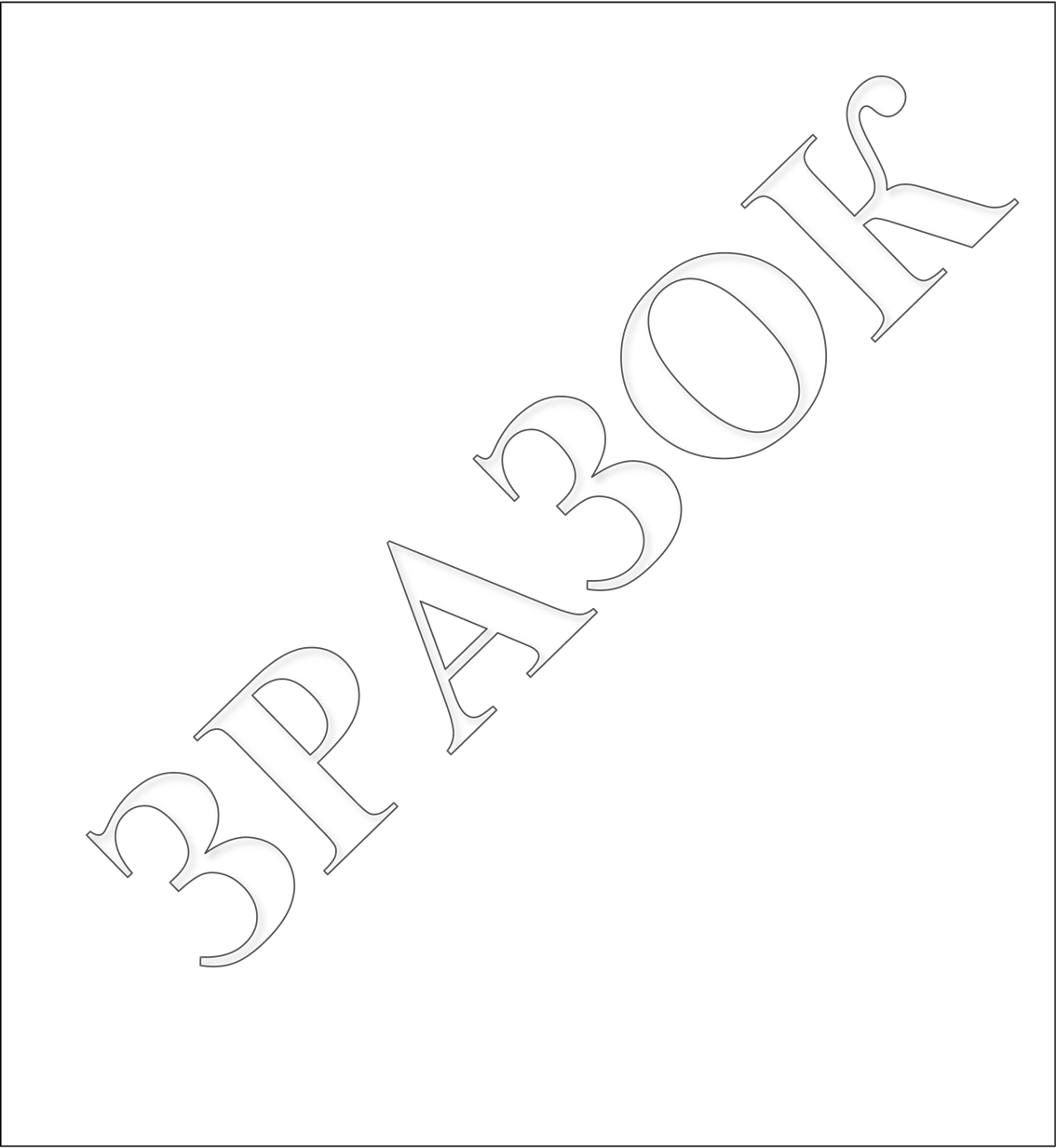 АКТприймання-передачі наданих послугм. Київ                                                                                                  ___.__________._____ р.Ми, що нижче підписалися, представник Виконавця ______________________________, який діє на підставі _______________________, з однієї сторони, і представник Замовника __________________________, який діє на підставі ________________________________, з другої сторони, склали цей Акт про те, що відповідно до договору №___________________ від __.__.____ року Виконавець надав Замовнику в _________ _____ року наступні Послуги з _________________ автомобіля ________________ реєстраційний номер ___________, номер кузова __________________, пробіг____________:Загальна вартість послуг складає - ___________ грн. (______________________ _____________ грн. ___ коп.), крім того 20% ПДВ – _________ грн. (_________ _________ грн. ___ коп.). Разом з урахуванням ПДВ – _________ грн. (_______ ____________ грн. ____ коп.). Послуги виконано якісно та у відповідний строк.Цей Акт є основою для проведення взаєморозрахунків і платежів між сторонами. *зразок акта залишається без змін тільки у випадку, якщо переможець є платником ПДВ. Якщо переможець не є платником ПДВ, відповідні положення видаляються або викладаються у іншій редакції, що не вважається зміною умов договору** у разі наявностіДодаток  4до Договору №__________________«_____»_____________ 20____ рокуФорма акта фактично наданих послуг(додається під час укладення договору за погодженням з переможцем спрощеної закупівлі)ПодіяОписТип оплатиПеріод (днів)Тип днівРозмір оплати (%)Надання Послуг Розрахунки за договором проводяться Замовником шляхом безготівкового переказу коштів на поточний рахунок виконавця протягом 10 (десяти) банківських днів після підписання уповноваженими представниками сторін акта приймання-передачі наданих послуг на підставі рахунку-фактури, який надається виконавцем у день підписання актаПісляплата10банківських100№ з/пНайменування послугиКількість послуг1Технічне обслуговування (пробіг 90 тис. км)22Технічне обслуговування (пробіг 105 тис. км)23Заміна передніх гальмівних колодок2 № з/пМаркаVIN номерРеєстраційний номер1HYUNDAI IONIQ EVKMHC751HFKU039344АА2029СС2HYUNDAI IONIQ EVKMHC751HFKU039343АА2031ССВИКОНАВЕЦЬ:________________________________________________________________________________________________________________________________________________________________________________________________________________________________________________________________________________________________ /____________/                    М.П.**** у разі наявностіЗАМОВНИК:ДЕРЖАВНЕ ПІДПРИЄМСТВО «ГАРАНТОВАНИЙ ПОКУПЕЦЬ»Місцезнаходження:01032, м. Київ, вул. Симона Петлюри, 27Поштова адреса:01032, м. Київ, вул. Симона Петлюри, 27Тел. (044) 594-50-02Е-mail: kanc-gp@gpee.com.uaIBAN: UA333004650000026007300712874в ГУОК АТ «Ощадбанк» код банку 300465код ЄДРПОУ 43068454ІПН 430684526594_________________ /__________________/                          М.П.№ з/пОперації, що входять до складу послуг з технічного обслуговування (пробіг 90 тис. км)HYUNDAI IONIQ EV, 2018 р.в.,HYUNDAI IONIQ EV, 2018 р.в.,№ з/пОперації, що входять до складу послуг з технічного обслуговування (пробіг 90 тис. км)Граничні нормативи трудовитрат для окремих операцій (кількість нормо-годин)Загальна кількість граничних нормативів трудовитрат (для двох автомобілів замовника)1.Заміна фільтра кондиціонеру2.Заміна передніх гальмівних колодок3.Заміна трансмісійної оливи4.Заміна гальмівної рідини5.Заміна охолоджуючої рідини6.Налаштування періоду обслуговування 7.Змащування направляючих супортів передніх8.Контрольний огляд9.Розвал-сходження коліс10.Зчитування кодів помилокКількість граничних  нормативів трудовитрат (нормо-годин) за Таблицею № 2 всьогоКількість граничних  нормативів трудовитрат (нормо-годин) за Таблицею № 2 всьогоКількість граничних  нормативів трудовитрат (нормо-годин) за Таблицею № 2 всього№ з/пОперації, що входять до складу послуг з технічного обслуговування (пробіг 75 тис. км)HYUNDAI IONIQ EV, 2018 р.в.,HYUNDAI IONIQ EV, 2018 р.в.,№ з/пОперації, що входять до складу послуг з технічного обслуговування (пробіг 75 тис. км)Граничні нормативи трудовитрат для окремих операцій (кількість нормо-годин)Загальна кількість граничних нормативів трудовитрат (для двох автомобілів замовника)1.Заміна фільтра кондиціонеру2.Налаштування періоду обслуговування 3.Контрольний оглядКількість граничних  нормативів трудовитрат (нормо-годин) за Таблицею №1 всьогоКількість граничних  нормативів трудовитрат (нормо-годин) за Таблицею №1 всьогоКількість граничних  нормативів трудовитрат (нормо-годин) за Таблицею №1 всього№ з/пHYUNDAI IONIQ EV, 2018 р.в.,HYUNDAI IONIQ EV, 2018 р.в.,№ з/пГраничні нормативи трудовитрат для окремих операцій (кількість нормо-годин)Загальна кількість граничних нормативів трудовитрат (для двох автомобілів замовника)1.№ з/п№ з/п№ з/пПерелік запасних частин та витратних матеріалівПерелік запасних частин та витратних матеріалівКількістьКількістьОдиниця виміруВартість запасних частин та витратних матеріалів за одиницю без ПДВ, грн.Вартість запасних частин та витратних матеріалів за одиницю без ПДВ, грн.Вартість запасних частин та витратних матеріалів за одиницю без ПДВ, грн.Сума без ПДВ, грн.1.1.1.Фільтр салону Фільтр салону 2 шт.2 шт.шт.2.2.2.Охолоджуюча рідина Охолоджуюча рідина 6 л6 лл3.3.3.Гальмівна рідина Гальмівна рідина 1 л1 лл4.4.4.Трансмісійна олива Трансмісійна олива 1 л1 лл5.5.5.Гальмівні колодки передні Гальмівні колодки передні 2 комп.2 комп.компл.6.6.6.Пластичне мастило (5,5 мл)Пластичне мастило (5,5 мл)2 шт. 2 шт. шт.Всього без ПДВ, грн.Всього без ПДВ, грн.Всього без ПДВ, грн.Всього без ПДВ, грн.Всього без ПДВ, грн.Всього без ПДВ, грн.Всього без ПДВ, грн.Всього без ПДВ, грн.Всього без ПДВ, грн.Всього без ПДВ, грн.Всього без ПДВ, грн.ПДВ, грн.ПДВ, грн.ПДВ, грн.ПДВ, грн.ПДВ, грн.ПДВ, грн.ПДВ, грн.ПДВ, грн.ПДВ, грн.ПДВ, грн.ПДВ, грн.Всього з ПДВ, грн.Всього з ПДВ, грн.Всього з ПДВ, грн.Всього з ПДВ, грн.Всього з ПДВ, грн.Всього з ПДВ, грн.Всього з ПДВ, грн.Всього з ПДВ, грн.Всього з ПДВ, грн.Всього з ПДВ, грн.Всього з ПДВ, грн.ВИКОНАВЕЦЬ:ЗАМОВНИК:_________________ /______________/                    М.П.**________________ /__________________/                    М.П.№ з/пМаркаVIN номерРеєстраційний номер1.HYUNDAI IONIQ EVKMHC751HFKU039344АА2029СС2.HYUNDAI IONIQ EVKMHC751HFKU039343АА2031ССВИКОНАВЕЦЬ:ЗАМОВНИК:_________________ /______________/                    М.П.** у разі наявності________________ /__________________/                    М.П.№ з/пНайменування послугНормо год., К-тьВартість нормо-години, без ПДВЗнижкаСума, без ПДВ1Разом:Разом:Разом:Разом:№ з/пНайменування матеріалу (запасних частин)Одиниця виміруКількістьЦіна,без ПДВСума, без ПДВ1Всього без ПДВ, грн.:Всього без ПДВ, грн.:Всього без ПДВ, грн.:Всього без ПДВ, грн.:Всього без ПДВ, грн.:ПДВ 20%, грн.:ПДВ 20%, грн.:ПДВ 20%, грн.:ПДВ 20%, грн.:ПДВ 20%, грн.:Всього з ПДВ, грн.:Всього з ПДВ, грн.:Всього з ПДВ, грн.:Всього з ПДВ, грн.:Всього з ПДВ, грн.:ВИКОНАВЕЦЬ:______________________________________________________________________________________________________________ЗАМОВНИК:Державне підприємство«Гарантований покупець»__________________________________________________________________(посада)                           (ПІБ)м.п.(посада)                                        (ПІБ)м.п.ВИКОНАВЕЦЬ:ЗАМОВНИК:_________________ /_______________/                 М.П.** ________________ /_______________/                      М.П. 